Lorne Street Parent Council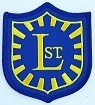 Minutes6/2/17Attendees: Linda Stewart (Chair), Councillor Kane, David Jones, Alex Nicolson (HT), Trish Walker (DHT), Alison Marshall, Michelle Drum, Debbie Broadley, Eilidh McNaught, Shahin KhazaeeTreasurer ReportPaid in £293.40 taken from the Xmas movie day and raffle. Rag bag no longer pay be cheque so Parent Council are due 2 payments which will be made electronically. Secretary’s UpdateParent council workshop on the cost of the school day is to be held on the 8th of March. If anyone is interested in attending they can be booked on. Head Teacher’s UpdateCommunity Budgeting EventEight pupils did a presentation at this event and parents attended too. Lorne Street were awarded £600 which will go towards the cost of school fleeces. Nineteen different organisations were pitching for funds and Lorne Street pupils were the first to present. There was £8000 available from the area partnership, £5000 from Rangers and £12000 from the Scottish Government. Projector/Sound System£5005 was awarded to the school from the area bid fund. This was put towards the installation of a projector and sound system in the gym hall which is due to be installed next Thursday. Parent WorkshopEducation Psychology have been approached with regards to running a parent workshop for pupils with ASN. This may be done in conjunction with other schools.  School StagePurchase of a school stage for the gym hall is being considered as a future area partnership bid. Councillor Kane recommended approaching Galgale – a local company who work with wood and may be able to support. Easter ServiceThis will be held in the last week of term in Harper Church with the date and time still to be confirmed. Language of the MonthThe language this month is Chinese and one of our pupils has supported this by presenting at assembly. World of WorkTrying to get a variety of different jobs and would like to see parents involved in this. Parent council will approach other parents to encourage participation. PlaygroundCouncillor Kane had been in touch with Robert Baillie and the major potholes have been repaired but the playground will not be resurfaced. An Awards for All grant has been submitted to get professionally installed equipment for the playground. The plan for this will be presented at the next meeting. Suggestions from the parent council included – basketball hoops for the MUGA and blackboard paint for the walls. The primary 7s are using the red ash at playtime and lunchtime but there is a lot of rubbish on the pitch.Local BuildingThere are problems with a local building with a leak onto the pavements, broken glass and possible rats which could be a health and safety issue for Lorne Street pupils. Cllr Kane will investigate and Alex will email parental concerns.Pupil Equity FundingThe Scottish Government is allocation £1200 for every pupil on free school meals. Lorne Street has been allocated £68400 and the money has to be used to close the attainment gap. Different schools have different needs and the spend will be based on consultation with parents, staff and pupils. A proposal has to be made which would then have to be approved by headquarters. Head teachers are waiting on more guidance on this. Ideas for money allocation are welcome. Financial Education WeekDifferent activities are planned for this week which includes world of work day. Live Literature FundingThere is funding available for author visits and storytelling. The Village Storytelling Centre based in Pollok may be a potential interest for the school.Coop Carrier Bag Fund & DonationsParent Council have spoken to Coop who advised to register as a charity to claim donations.  EcoParent Council were asked for £100 for compost for the planters. School will put in £200. Installing lights under the awning in the playground was also discussed and Councillor Kane will be asked about this.Pupil ToiletsParents are concerned that these are not clean. Robert Baillie has been in touch with Cordia regarding this. Alex will also contact Cordia to notify them of parental concerns. Action ItemsCheck rag bag payments have been made.				DBContact Galgale with regards to school stage				ANHelpers for World of Work event					Parent CouncilSweeper for litter pick up on red ash					Cllr KaneIssues with local building							AN/Cllr Kane Investigate live literature funding					AN/TWInvestigate Coop funding							TWContact Cordia re pupil toilets						AN Next Meeting6/3/17